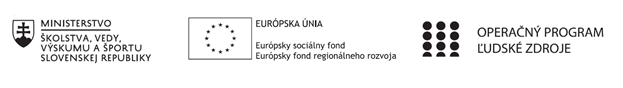 Správa o činnosti pedagogického klubu Príloha:Prezenčná listina zo stretnutia pedagogického klubuPríloha správy o činnosti pedagogického klubu                                                                                             PREZENČNÁ LISTINAMiesto konania stretnutia: ZŠ Sama Cambela, Školská 14, 976 13 Slovenská ĽupčaDátum konania stretnutia: 08. 06. 2021Trvanie stretnutia: 13:00 - 16:00Zoznam účastníkov/členov pedagogického klubu:Prioritná osVzdelávanieŠpecifický cieľ1.1.1 Zvýšiť inkluzívnosť a rovnaký prístup ku kvalitnému vzdelávaniu a zlepšiť výsledky a kompetencie detí a žiakovPrijímateľZákladná škola Sama Cambela, Školská 14, 976 13 Slovenská ĽupčaNázov projektuZvýšenie kvality vzdelávania na ZŠ Sama Cambela v Slovenskej ĽupčiKód projektu  ITMS2014+312011R070Názov pedagogického klubu 5.6.3. Pedagogický klub - finančná gramotnosť s písomným výstupomDátum stretnutia  pedagogického klubu08. 06. 2021Miesto stretnutia  pedagogického klubuZŠ Sama CambelaMeno koordinátora pedagogického klubuMgr. Anna DávidováOdkaz na webové sídlo zverejnenej správywww.zsslovlupca.edu.skManažérske zhrnutie:Kľúčové slová: Banka, produkty bánk, kritériá výberu bankových produktov	Anotácia: Druhé stretnutie Klubu FG bolo zamerané na tému ponúkaných produktov bánk. Cieľom stretnutia bolo oboznámiť sa s aktuálnymi produktami vybranej banky – VÚB banky s prihliadnutím na základné kritériá výberu daných bankových produktov a následné zapracovanie tematiky do výučby v nasledovnom školskom roku. Hlavné body, témy stretnutia, zhrnutie priebehu stretnutia: Oboznámenie sa s aktuálnymi bankovými produktami VÚB bankyDiskusia s návrhom kritérií výberu produktov banky a ich začlenenie do výučbyTémou stretnutia klubu bola tematika bankových produktov vybranej banky. Z dôvodu plánovanej návštevy VÚB banky sme analyzovali práve jej aktuálnu ponuku produktov. Z danej ponuky sme sa prioritne zamerali na kategórie sporenia, pôžičiek a investovania. 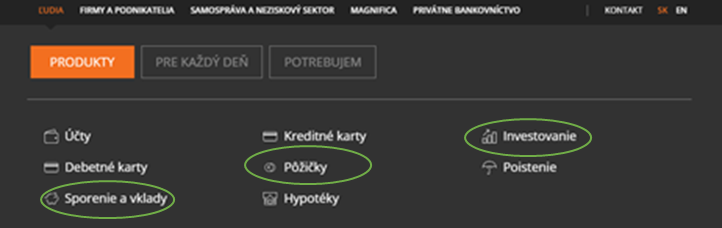 Zdroj: https://www.vub.sk/Dôležitou oblasťou je sporenie. Ku sporeniu je potrebné viesť aj deti/žiakov, aby sa naučili hospodáriť s peniazmi. Tomu môže dopomôcť aj produkt Sporiaceho účtu pre Juniorov. Deti sa súčasne môžu sa naučiť peniaze odkladať, šetriť a prostredníctvom zvýhodnenej bonusovej úrokovej sadzbe aj peniaze zhodnotiť. Zdroj: https://www.vub.sk/sporenie-vklady/Taktiež sme analyzovali ponuku pôžičiek ako aj podmienok ich získania. Bližšie informácie sa nachádzajú na internetovej stránke banky. Zdroj: https://www.vub.sk/pozicky/Poslednou oblasťou nášho záujmu bolo investovanie a jeho produkty spolu s možnými výnosmi. Skúmaná banka ponúka viacero možností, ako investovať efektívne a zhodnotiť svoje financie.Zdroj: https://www.vub.sk/investovanie/investovanie.htmlZávery a odporúčania:V rámci témy bankových produktov sme analyzovali vybrané kategórie produktov danej banky. Zistili sme aktuálnu výšku úrokových sadzieb pôžičiek, či vkladov. Mimoriadne dôležitou oblasťou sú kritériá výberu bankových produktov. Mnoho spotrebiteľov, napr. pri zvažovaní spotrebného úveru sa najčastejšie rozhoduje len podľa výšky úroku, resp. výšky mesačnej splátky. Danú tému považujeme za kritickú práve pre zvyšovanie úrovne finančnej gramotnosti u žiakov, a to najmä z toho dôvodu, že dané kritériá nie sú jedinými kritériami, ktoré treba zvažovať.  Okrem uvedených kritérií navrhujeme vo výučbe prihliadať aj na nasledovné kritériá:  podmienky poskytnutia úrokovej sadzby,potrebné doklady pri žiadosti o úver,výška poplatkov,výška RPMN,služby počas splácania a pod. Dané kritériá a ich porovnanie v rámci ponúk jednotlivých bánk považujeme za potrebné začleniť do výučby. Interaktívny spôsob nadobúdania poznatkov (prostredníctvom analyzovania produktov a porovnania bankových produktov na internete, hranie rolí) umožňuje zlepšenie vnímavosti, logického myslenia žiakov, pričom dochádza aj k lepšej fixácii preberaného učiva. Získané poznatky žiaci následne môžu využiť v životných situáciách, ktoré ich môžu stretnúť.Vypracoval (meno, priezvisko)Mgr. Anna DávidováDátum08. 06. 2021PodpisSchválil (meno, priezvisko)PaedDr. René KováčikDátum08. 06. 2021PodpisPrioritná os:VzdelávanieŠpecifický cieľ:1.1.1 Zvýšiť inkluzívnosť a rovnaký prístup ku kvalitnému vzdelávaniu a zlepšiť výsledky a kompetencie detí a žiakovPrijímateľ:Základná škola Sama Cambela, Školská 14, 976 13 Slovenská ĽupčaNázov projektu:Zvýšenie kvality vzdelávania na ZŠ Sama Cambela v Slovenskej ĽupčiKód ITMS projektu:312011R070Názov pedagogického klubu:5.6.3. Pedagogický klub - finančná gramotnosť s písomným výstupomč.Meno a priezviskoPodpisInštitúcia1.Mgr. Anna DávidováZŠ Sama Cambela2.Mgr. Dagmar JakušováZŠ Sama Cambela3.Mgr. Renáta MaloveskáZŠ Sama Cambela4.Ing. Petra Lesníková, PhD.Technická univerzita ZV